Youth Health Mela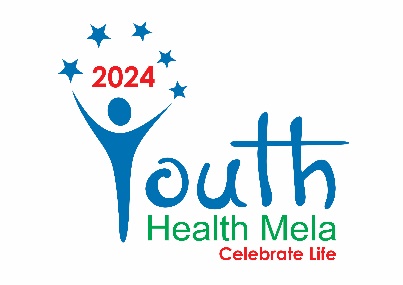 15th Feb – 17th February 2024Application Template for Concept Note(Please read the guidelines before filing the application)Abstracts can be submitted via email to yhm.cancerinstitute@gmail.com or by post to the event secretariat.Last date for abstract submission – 5th January 2023Event Secretariat: Cancer Institute (WIA), No.38, Sardar Patel Road, Adyar, Chennai – 20Name of the OrganizationPresenter(s)Address for communicationLandline No.Mobile No.Email Id:Title of Proposed stall:Focus Area:Brief Description (250 words)Please give a brief description of your mode of presentation (Atleast one demonstration or activity is mandatory)Specific requirements (if any)Expected Outcome(Behaviour/Policy change)